Jarvis:physical examination and health assessment,5th edition complete physical examination formDate ________________________________Patient name ___________________________ age___________________ sexOcupation____________________________ client representative/ interpreter:____________________Examiner _____________________________ General survey of patient1. Appears stated age __________________________________________________2. Level of consciousness: Conscious, aware, oriented, obey orders, awake and alert, understand and respond question 3. Skin color: no cyanosis no over pigmentation no area of redness 4. Nutritional status: no sign of malnutrition or weight loss or over weight  5. Posture and position: no body deformities or anomalies or paralysis 6. Obvious physical deformities: no sign of obvious deformities 7. Mobility: gait, use of assistive.ROM of joints, no involuntary movement: no sign of pain during movement ,no use of assistive device , no involuntary movement .8. Facial expression: symmetric facial expression no ptosis or any abnormal movement 9. Mood and affect: no abnormal sign of mood disturbance 10. Speech: articulation, pattern, content appropriate, native language: appropriate speech and content  11. Hearing appropriate hearing12. Personal hygiene: clean clothes no pad Oder appropriate to whether   Measurement and vital signs1. Weight______________________________________________________________2. Height______________________________________________________________3. Skinfold thickness, if indicated_________________________________________4.radial pulse, rate, and rhythm:  60-100 p/m  regular rrhyth5. Respirations, rate, depth: 16-24 b/m deep and no wheezing and crackles  6. Blood pressureRight arm 120/80 +_20/15   (sitting or lying?)Left arm 120/80 +_20/15   (sitting or lying?)7. Temperature (if indicated) 36.4-37.48. Pain assessment: no pain if found monitor for location, intensity, severity, associated feature, type   STAND IN FRONT OF PATIENT, PATIENT IS SITTINGSKIN1. Hands and nails: no cyanosis, no clubbing nails, no rashes, no patches  2. Temperature :warm 3. Moisture : moist 4. Texture : no roughness and smoothness 5. Turgor: easily to return back  in into its  place after folding  6. Any lesions : no lesion found HEAD AND FACE 1. Scalp, hair. Cranium: equal distributed , no hair loss, no lesion, no dandruff and no scull depression   2. Face (cranial nerve VII) : symmetrical movement on the both sid3.Temporal artery, temporalmandibular joint :equal temporal arteries pulse  joint movement freely and painless 4.Maxillarry sinuses,frontal sinuse:no tenderness ,no lesion no painEYEVisual fields (cranial nerve II)  see both sets of fingers at the same timeVision using snellen eye chart __________________________________OD    20/20   OS    20/20    correction ?Cardinal positions of gaze (cranial nerves III,IV,VI):symmetrical movement for both eyeExtra ocular muscles, corneal light reflexExternal structures :Eye browse: no lesion symmetric movement no tenderness Eye lashes: turned upwardEye lid: cover iris symmetrical no tenderness no lesionLachrimal apparatus :no excessive tearing or exudates    Conjunctivae : pink free from exudates Sclera : white no vesselsCorneas : no opacities react normally on both eyeIrises :regular round and flat Pupils equal round  0.3-0.5 mm constricted with pen light Ophthalmoscope, red reflex : foundDisk  yellowish to orange no lesion and the physical cup is half of its area  Vessels  two pairs of vessels (artery and vein ) are foundRetinal background :light red to brown red and no lesionEars  External ear  symmetrical in the same line of eye no lesion or pain Any tenderness: no tenderness Otoscope      ear canal :no redness no lesion or exudates       Tympanic membrane: gray shiny with otoscope light no perforation  Testing hearing(cranial nerveVIII),      Voice test : appropriate hearing on the both ear      Weber test : equal on the both ear no lateralization      Rinne test :air conduction twice more than bone conduction Nose  External nose : fairly symmetrical with no lesionPatency of nostrils :the air freely in and out Speculum                       Nasal mucosa: pink but more reader than oral mucosa ,no lesion or      swelling ,bleeding or exudates                        Septum: no deviation, no inflammation or perforation ,no epistaxis                       Turbinates: no ulcers or polyps, light red no tenderness   Mouth and throat 1. Lips and buccal mucosa : moist with normal color  the buccal mucosa is pink no ulcers or scaring and smooth   2. Teeth and gums: pink  no ulcers or swelling there is no missing teeth  or abnormally position 3. Tongue: no ulcers or lesion, no white or redness area, partially rough under the tongue smooth, symmetric with visible vein   4. Hard/soft palate : bony and witch / muscular and pinkish 5. Tonsils: mucosa should be pink and smoth ,no exudates ,enlargement , no ulcers 6. Uvula (cranial nerves IX,X) : pink mid line, free of lesion, no ulcer ,regular and mid line  movement and not diverted 7. Tongue (cranial nerve XII) appropriate taste and gage reflex present     Neck Symmetry ,lumps, pulsations : symmetric , no lumps, in mid line ,regular pulse Cervical  lymph  nodes small, movable, soft and not tenders Carotid pulse (bruits if indicated) regular in the both side Trachea : med line and symmetrical ,intact ,and no tendernessROM and muscle strength (cranial nerve XI)smooth and pain less movement ,equal strength on the both side MOVE TO BACK OF PATIENT, PATIENT SITTINGThyroid gland : mid line symmetric movement with swelling no tenderness ,no enlarged  and symmetric lop Chest and lungs, posterior and lateral Thoracic cage configuration _________________________________________           Skin characteristic:  no sign of cyanosis, no lesion ,no lumps           Symmetry: regular and symmetrical respiration and no abnormal using of   accessory muscle2. Symmetric expansion : bilateral, symmetric expansion 3. Tactical fremitus: bilaterally symmetrical vibration on both sides  4. spinous processes : there is evenly space and no tenderness 5. percussion over lung fields: symmetrical resonance  percussion on both lung 6. diaphragmatic excursion : 3-5 cm equal on the both side of lung 7.CVA tenderness : costal vertebral angel no tenderness 8. Breath sounds : appropriate fore assisted area (bronchovascular- vascular )9. Adventitious sound :no adventitious sound found  time of breathing cycleMOVE TO FRONT 0F PATIENTCHEST AND LUNGS, ANTERIORRespiration and skin characteristics: symmetrical and no cyanosis no accessory muscle retraction Tactical fremitus, lumps, tenderness: no lumps or tenderness and bilaterall symmetrical vibration on both side  Percuss lung fields: equal  resonance sound during percussion Breath sounds: appropriate or assisted area (tracheal sound  is high pitch loud tubularUpper Extremities  ROM And muscle strength: appropriate muscle strength , smooth and pain less  rang of motion Epitrochlear nodes : no tenderness , no pain and no enlargement BreastSymmetry, mobility, dimpling : symmetrical ,equal mobility in both breasts no dimpling or skin pigmentation Supraclavicular and infraclavicular areas : no lymph node enlargement , or tenderness .Patient supine ,stand at patient’s rightBreast  palpation  : no tenderness no mass Nipple : abnormal discharge , no over pigmentation , no lesion Axillae and regional node  : no enlarged lymph node no tendernessTeach breast  self – examination : done            Neck vessels Jugular venues pulse : wavy pulse,  visible ,not palpated Jugular venous pressure, if indicated : < 3-4  with pt. in supine  position with head of bed in 30%  Heart Pericardium , pulsation and heave :  NO pulsation and heave Apical pulse :not visible put palpated Pericardium thrills : no thrill found  Apical rate and rhythm : average rate and regular rhythm Heart sound : S2 heard in aortic area ,s1 heard in mitral area , no abnormal murmursLower extremities Symmetry : symmetrical Skin characteristics ,hair distribution :  no pigmentation no cyanosis and equal distribution to hair.Pulses ,popliteal: pulse felt , no mass , no enlargement , no tenderness Dorsalis  pedis :Temperature ,pretibial edema: warm no edema  Toes : no fracture no deformities Patients sit up ROM and muscle strength, hips: smooth movement for joint and appropriate strength of muscle  Knees : no pain during up satires or down stares movement Ankles and feet : smooth and pain less  movement             Musculoskeletal 1-walk across room         Walk on tiptoes, then walk on heels: smooth and continuous rhythm movement  Shallow knee bend : no pain no tenderness during examination Touch toes : pt can touch toes without pain smoothly ROM of spine : smoothly ,painless  movementAbdomen:Contour ,symmetry : symmetrical ,adequate contour on both side.Skin characteristics : uniform color and pigmentation without any scars no masses or nodules present Umbilicus and pulsation: umbilicus med line with no visible pulsation.Vascular sounds : regular vascular sound without bruise       Percussion : dull sound over organ and tympanic sound over abdominal bowel Liver span : normal size from 6-12 cm Spleen : not palpated no tendernessLight and deep palpation : no palpated mass found Palpation of liver, spleen, kidney , aorta : liver ,kidneys, aorta are palpated but spleen not palpated Abdominal reflexes, if indicated : active reflexes found Female genital organ:1.Inspect pubis,labia and premium : no swelling, earthma or lesion 2.Labia minora ,clitoris, urethral orifice: no inflammation, discharge, nodules, swelling, superficial skin lesions3.Vagina out let support: no vaginal wall bulging4.procure specimens : obtained or not5.Bimanual:cervix,uterus,and adnexa: cervix semi  movable ,uterus medline anterior,smooth and not enlarged or no adrenexal tenderness6. Rectovaginal : without masses.7stool for ocu-ccult blood: brown stool and hem occult negativeNeurolgic Sensation, face :appropriate identify of touch on the face.Arms and hands: appropriate identify of touch on the on arms and handsLegs and feet :appropriate identify to type of touch on leg and fetPosition sense correctly identify to movement of the lift index finger & the big toesStereo gnosis : the client apple to identify correctly the object in his hands with closed eye Cerebellar function, finger-to-nose :pt is able to alternate movement rapidly purposefully &in coordinated movement from finger to nose.Cerebellar function, heel-to-shin:  pt is able to alternate movement rapidly purposefully &in coordinated movement from heel-to-shin.Deep  tendon reflexesBiceps:    react well or found                       triceps:  react well or found  Brachioradialis:    react well or found          patellar:  react well or found Achilles(ankles) : react well or found      .Babbinski reflex:   react well or found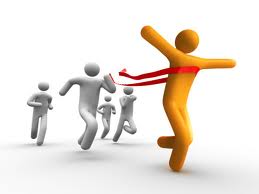 Good luck